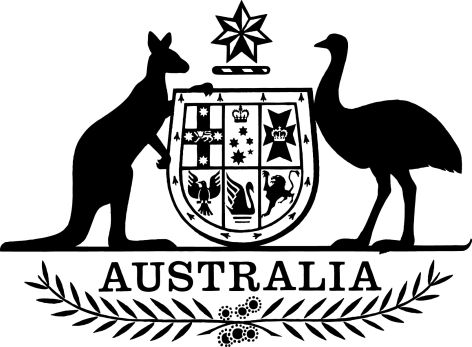 Census and Statistics Amendment (Statistical Information) Regulations 2020I, General the Honourable David Hurley AC DSC (Retd), Governor-General of the Commonwealth of Australia, acting with the advice of the Federal Executive Council, make the following regulations.Dated 06 February 2020David HurleyGovernor-GeneralBy His Excellency’s CommandMichael SukkarMinister for Housing and Assistant TreasurerContents1	Name	12	Commencement	13	Authority	14	Schedules	1Schedule 1—Amendments	2Census and Statistics Regulation 2016	21  Name		This instrument is the Census and Statistics Amendment (Statistical Information) Regulations 2020.2  Commencement	(1)	Each provision of this instrument specified in column 1 of the table commences, or is taken to have commenced, in accordance with column 2 of the table. Any other statement in column 2 has effect according to its terms.Note:	This table relates only to the provisions of this instrument as originally made. It will not be amended to deal with any later amendments of this instrument.	(2)	Any information in column 3 of the table is not part of this instrument. Information may be inserted in this column, or information in it may be edited, in any published version of this instrument.3  Authority		This instrument is made under the Census and Statistics Act 1905.4  Schedules		Each instrument that is specified in a Schedule to this instrument is amended or repealed as set out in the applicable items in the Schedule concerned, and any other item in a Schedule to this instrument has effect according to its terms.Schedule 1—AmendmentsCensus and Statistics Regulation 20161  Section 9 (at the end of the cell at table item 19, column headed “Matter”)Add:; (i) service in the Australian Defence Force2  Section 9 (at the end of the table)Add:3  Section 10 (table item 8)Repeal the item.Commencement informationCommencement informationCommencement informationColumn 1Column 2Column 3ProvisionsCommencementDate/Details1.  The whole of this instrumentThe day after this instrument is registered.11 February 202023Health conditions diagnosed by a doctor or a nurse